                                                                            Escola Municipal de Educação Básica Augustinho Marcon                                                                            Catanduvas (SC), setembro de 2020.                                                                            Diretora: Tatiana M. B. Menegat.                                                                                                                                                                                                   Assessora Técnica-Pedagógica: Maristela Apª. B. Baraúna.                                                                            Assessora Técnica-Administrativa: Margarete P. Dutra.                                                                            Professora: Angela Marilha Garcia Miotto.                                                                            2ª Professora: Edilaine A. Gonçalves.                                                                            Aluno: Gustavo Nathan Berger.                                                                             3º Ano “1”                                                                                    Sequência Didática: A Terra no Universo – 07/09 a 11/09Disciplina: CiênciasEnvie uma foto realizando as atividades para anexar no Sistema de Frequência.A TERRA POR DENTROComo você imagina que nosso planeta seja por dentro? Faça um desenho que represente o que você sabe.  (Essa atividade é avaliativa! Envie no WhatsApp da professora Angela ou da professora Edilaine).Leia com um familiar na Apostila Aprende Brasil páginas 18 e 19 sobre as Camadas da Terra.Na Apostila Aprende Brasil saiba mais sobre Placas Tectônicas, Vulcões, Terremotos e tsunamis, páginas 21, 22 e 23.Encontre as palavras do quadro abaixo no caça-palavras.BOM  ESTUDO!    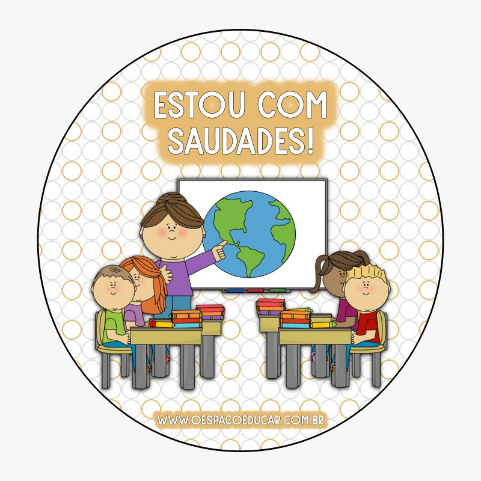 CROSTA TERRESTRE – PLACA TECTÔNICA – MANTO – NÚCLEO – CAMADAS DA TERRA.PLACATECTÔNICAGFWHJXDNÇYZÚKPYPÇSYDHOUDAKCIVFUEFXSRUOYBJLKBIOCAMADASDATERRAHIURXBWMANTOLQZVCROSTATERRESTRE